AÇÃO DE FORMAÇÃOGestão de Conflitos: comunicação, interação e vínculo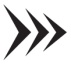 Esta ação, além de caracterizar os vários tipos de conflito, pretende também fornecer um conjunto de orientações que possibilitem aos profissionais, no seu dia-a-dia, enfrentarem e resolverem de forma hábil, e com sucesso, as situações em que possam estar emocionalmente mais envolvidos, controlando as emoções para que elas joguem a seu favor.O desempenho profissional de um cuidador é fortemente condicionado pelas competências comportamentais, competências estas tanto mais necessárias, quanto maior o contacto com o público, em situações potenciadores de gerar conflitos.Desta forma pretende-se que o cuidador controle emoções, não deixando que estas dominem quer os seus atos e pensamentos, quer os das pessoas que com ele contactam.O conflito, parte integrante do relacionamento interpessoal em todas as circunstâncias da vida profissional, pode ser analisado como factor benéfico para ultrapassar limitações pessoais / organizacionais, contribuindo para evitar conformismo, acomodação, produção de falsos consensos. O conflito pode ser um sinal de tomada de consciência de problemas, constituindo um motor de progresso.CONTEÚDOS PROGRAMÁTICOSApresentação e avaliação das expectativas;              Objetivos da formação             Apresentação             Trabalho de grupo e debates             Auto Conhecimento – Introdução DiSC              Exercícios práticos             ComunicaçãoO que é um conflito?      Estratégias de conflito       Estilos de conflito      Emoções primárias      Inteligência Emocional      Casos práticos      Boas práticas da organização      PAM – plano de ação de melhoria      DespedidaOBJETIVO GERAL No final da formação os/as formandos/as deverão ter competências para:Adquirir técnicas comportamentais que utilizem a inteligência emocional como fatorcriativo para ajudar a resolver conflitos interpessoaisOBJETIVOS ESPECÍFICOSNo final da formação os/as formandos/as deverão ter competências para:Identificar a natureza do conflito;Enunciar os efeitos positivos e negativos do conflito;Identificar as causas geradoras de conflitos;Caracterizar o conceito de inteligência emocional e distinguir as suas componentes;METODOLOGIAS DE FORMAÇÃO E AVALIAÇÃOMetodologia: Expositiva“Brainstorming”Dinâmicas de grupoEstudos de casoSimulaçõesExercícios PráticosAvaliação:Qualitativa através de um questionário, observação e assiduidade.DIAS : 07  e 14 de maio de 2018HORÁRIO 9h30 às13h00 e das 14h00 às 17h30DURAÇÃO 14hLOCAL : Sede da EAPN Portugal – Rua de Costa Cabral, 2368 – Porto.INSCRIÇÃO Associados/as da EAPN Portugal: 35€ // Não associados/as: 55€PÚBLICO-ALVO Técnicos e dirigentes de ONG's e Organismos PúblicosÁREA DE FORMAÇÃO MODALIDADE DE FORMAÇÃO Formação contínua de atualizaçãoFORMA DE ORGANIZAÇÃO Formação presencialCRITÉRIOS DE SELEÇÃO Prioridade a associados/as da EAPN Portugal // Número de ordem de receção da inscriçãoCERTIFICADO DE FORMAÇÃO Presença obrigatória em pelo menos 80% do total da duração da ação e aproveitamento no final da formaçãoFORMADOR/ASusana GonçalvesLicenciada em Gestão de Recursos Humanos pelo ISLA; Pós graduada em Brand Management pelo IPAM; Master Coach e coordenadora de equipas durante 20 anos em várias empresas reconhecidas, como por exemplo Sonae, CTT, Farfetch, etc... Vasta experiência como formadora nas áreas do desenvolvimento pessoal e coaching. Atualmente tem a sua própria empresa onde se dedica à formação e ao coaching – SGCOACHING.  INFORMAÇÕES E INSCRIÇÕES Ficha de Inscrição em anexo // A Ficha de Inscrição pode ser fotocopiadaApós confirmação da sua inscrição, o pagamento deverá ser efetuado por transferência bancária, numerário ou cheque (à ordem de EAPN – Rede Europeia Anti-Pobreza/Portugal, Associação). As inscrições são limitadas a 25 participantes e devem ser realizadas até ao próximo dia 03 de Maio de 2018 para: porto@eapn.pt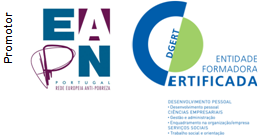 